Remember those who have asked for our prayers: Father Kevin Daly St. Bede’s: Maria Birrell, Ellen Trotter, A sick person SJ, Maureen Collins, Matthew Pimm, Catherine McQuilliam, Lily and Eddie McGloughlin; St. Joseph’s: Kathleen Maher, Lesley Brewis, S.P, Sharna Dixon Scott, K.D, Brian Race, Alice Williams, Irene Thompson & Wendy English. St. Mary’s: Lawrence Rowan, Stella Brunton, Agnes McGinley, Josie White, Joan & Bill McStea, Ewen Murry & Fr Bernard Allon. St. Matthew’s: Amelia, BCP, Liz Jeynes, Amariye, O.H., Brian, Anne, Kath Pitman, Joseph V Nicol,  Royston, baby Taylor and Mam, Les Conroy and Chris Ford .d Sunday of the Year          Reme32nd Sunday of the Year          RemeFor Christmas  Mass Bookings please ring the numbers below. Only ring the number taking bookings for your own parish.No texts, message or e-mails, please. You will be asked to give contact details.Please note the phones will not be answered outside of the  hours. St Bede’s and St Joseph’s 07716941690Bookings commence Monday 6th December until Tuesday 21st DecemberBooking Times:  Mon  10am-12pm  Tues 10am-12pm and Friday 6pm-8pmSt Matthew’s / St Mary’s  07513143133Bookings commence from Tuesday 7th December until Wed 22nd DecemberBooking times: Tues 11.30-13.30pm, 6-8pm, Wed 11.30-13.30pm , Fri 11.30-13.30pm Christmas Mass Times – booking required for Christmas Eve and Day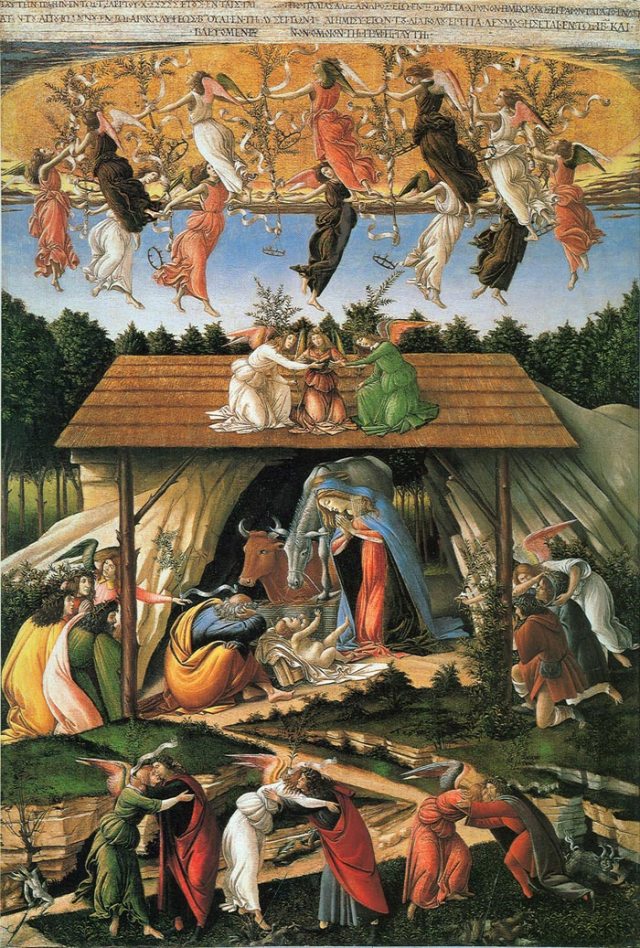 Christmas Eve   4.30pm St. Mary’s First Mass of Christmas 		        5.00pm St. Joseph’s First Mass of Christmas		        6.30pm St. Matthew’s First Mass of Christmas		        7.00pm St. Bede’s First Mass of ChristmasChristmas Day  9.00am St. Mary’s Mass of Christmas Day		     10.00am St. Bede’s Mass of Christmas Day		     10.00am St. Matthew’s Mass of Christmas DayFeast of the Holy Family No Booking RequiredBoxing Day	      9.00am St. Mary’s Mass of the Feast Day		      9.30am St. Bede’s Mass of the Feast Day		    10.00am St. Matthew’s Mass of the Feast Day		    11.00am St. Joseph’s Mass of the Feast DayAdvent Penitential Service There will be one service for the Jarrow Parishes on Monday 20 December at Saint Matthew’s 6.00pm.Covid Restrictions: Our current practice is to use Hand Sanitisers and Face Coverings. Social distancing of 1 metre and the one-way system continues. Booking for Mass is not necessary; however the Government ask that we continue to keep a record of those at Mass for track and trace.First Confessions Please pray for the children from our Primary Schools who will be making their First Confessions this week;Christmas Candles We shall have candles at Saint Bede’s for those we remember to remain lit from Christmas Eve until Christmas Day. If you would like a candle to bear the name of a loved one please write the name on an envelope with payment inside (suggested donation £5). The envelope should be handed in to Saint Bede’s no later than Sunday 19 December. 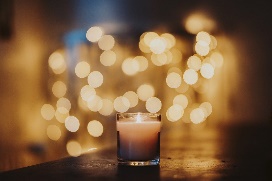 
The Northern Cross has struggled to keep afloat during recent months. It is on sale in church this weekend price £1.50. Please support our Diocesan Newspaper as it struggles to recover from the effects of the pandemic.St Matthew’s: As always as Christmas approaches please consider donating to charity instead of a Christmas gift. or as a partial gift to your favourite charity whatever it may be. CAFOD World Gifts is one means of giving ethically at Christmas and helping those most in need to build a better future.   A few leaflets are at the church exit or visit cafod.org.uk,  tel  08081400014 mon-fri to order.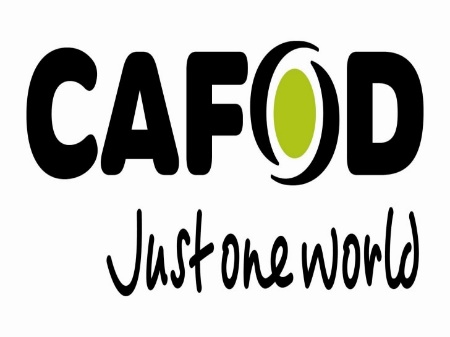 Vacancy - "Free Help with Debt" project, led by The Parish of Jarrow and Simonside in partnership with South Tyneside Churches Together, Key2Life Foodbank, Communities Together Durham and the Diocese of Durham.  Do You Want to Make a Difference? Could you be our CMA Connect Free Help with Debt Centre Manager? Free Help with Debt is a new project based in Jarrow, which will reach out to people struggling with money and/or mental health issues. This is an opportunity to oversee and coordinate the development of a new volunteer initiative delivering locally based accessible support. Closing date for applications: Monday 6th December 2021. For details and an application form contact irenemac2010@gmail.com   Advent Alms 2021. This Advent, we ask you to consider supporting St Cuthbert’s Care; we provide frontline registered care services for people with complex disabilities, residential homes and fostering for young people and two Catholic nursing homes for older people. Advent donations will help buy gifts for all our residents in our care this Christmas, along with new electronic devices to help our older residents keep pace with our digitised world. Your support is precious to us and helps us to continue to provide outstanding care and peace of mind to families. Thank you so much. Moira Ashman CEO, St Cuthbert’s Care.    0191 228 0111; Email: enquiries@stcuthbertscare.org.uk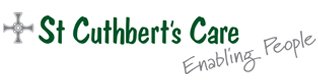 200 Club November 1st Maria McBride 35,  2nd L Potts 104,  3rd G Shearer 195St Matthew’s Missio Red Boxes:   Contributions for the Missions are now due to be collected. We will aim to distribute as many calendars as possible over the coming weeks. If possible please hand your red box to a steward at the back of church. Please make sure your name is on it .  If necessary we are happy to collect. Tel 4212816 Confirmation There will be a rehearsal this Sunday 5 December at 5.30pm for the Confirmation Mass which takes place on Thursday 9 December at 7.00pm in Saint Bede’s. You are welcome to come along to the Mass to support our young people as they reach this important moment in their spiritual lives.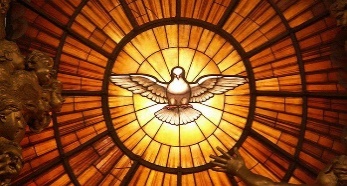 Refugee and Asylum Seekers Project Food donations, St Matthew’s and St Mary’s. Many thanks for your support which provides invaluable help to those destitute and struggling to survive. Please continue to leave donations of tinned foods, toilet roll, biscuits, sugar, rice (not microwaveable), in sealed bags in the designated container at the entrance to your church. Your donations will be taken to the project at St Vincent’s Centre, Blackfriars on a monthly basis. Please pray for Fr Peter Smith, Terry Convery and Thomas Robinson who died recently. May they rest in Peace.A special welcome to Libby Francesca and Lottie Rose Preston who were recently Baptised at St. Mary’s.The Sanctuary Lamp will burn in St. Bede’s for the memory of Jack & Mazel Welsh & Doreen Conner, in St. Joseph’s for Robert, Mary & Winifred Croft, St Matthew’s in memory of Kit Hobbs RIP  St Matthew’s: During the Year of the Eucharist, there will be  Exposition from 9am, with the Rosary at 9:30am before all weekday services, but NOT Sunday Mass; On Wednesday evenings from 7 - 8pm Exposition with silent prayer. St Matthews Rosary Prayer Group meets each Thursday, 7 - 8pm, including Exposition. Exposition with silent prayer Sundays, 4 - 5pm, apart from the first Sunday of each month. Further events based on the theme of the Eucharist will be announced in due course.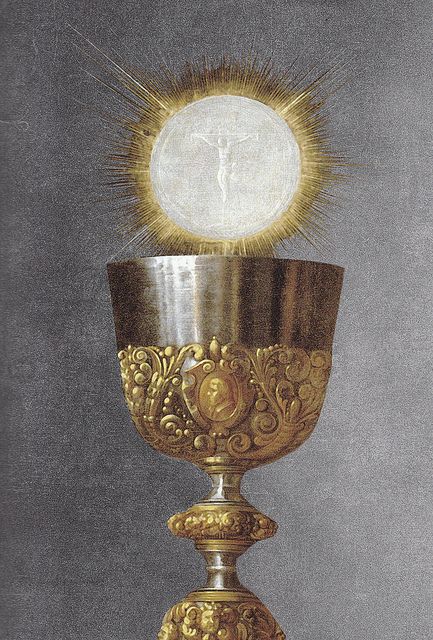 St. Joseph’s: Advent: Time Before the Lord Tuesday evenings 6 - 7:30 pm starting 23rd November and ending 14th December.For those whose anniversaries occur about this time:  St. Joseph’s  Robert Henry Oswald Croft, Terence Stuart, John Maloney & Syd Linskill.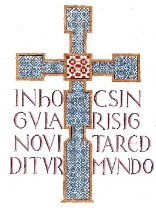 St Matthew’s Mass Intentions. We have an ongoing backlog of intentions which will take some time to work through. Your patience is very much appreciated. MarriageCare Relationship Counsellor  Our existing Diocesan Counsellors have been stretched more than ever. If you are interested in this fulfilling work please do not hesitate to contact Marriage Care for details  www.marriagecare.org.uk/crc Sunday Mass will be live streamed from St Matthew’s on YouTube.“Christmas revels the Immense love of God for humanity. From that flows also the enthusiasm, the hope of us Christians, that in our poverty we know that we are loved, we are visited, accompanied by God.(Pope Francis)Intentions for the WeekIf Mass time is underneath, Mass will be celebrated in the ChurchPlease remember the Obligation to attend Sunday Mass is suspended at present.Intentions for the WeekIf Mass time is underneath, Mass will be celebrated in the ChurchPlease remember the Obligation to attend Sunday Mass is suspended at present.Intentions for the WeekIf Mass time is underneath, Mass will be celebrated in the ChurchPlease remember the Obligation to attend Sunday Mass is suspended at present.Intentions for the WeekIf Mass time is underneath, Mass will be celebrated in the ChurchPlease remember the Obligation to attend Sunday Mass is suspended at present.Sat/Sun2nd Sunday of Advent 2nd Sunday of Advent 2nd Sunday of Advent 4th Dec5th Dec  St. Mary’s VigilSt Bede’s VigilSt. Bede’sSt. Matthew’sSt. Joseph’s    5.30pm     6.00pm    9.30am  10.00am  11.00amPeople of the Parish People of the Parish – extra MassPeople of the ParishPeople of the Parish available on You TubePeople of the ParishMonWeekday of Advent Weekday of Advent Weekday of Advent 6th DecSt. Mary’s St Bede’s   10.00am   10.00amVeronica BlakeyDomenico EspositoTueSt Ambrose BpSt Ambrose BpSt Ambrose Bp7th Dec St. Matthew’sSt  Bede’s 10.00am Requiem: Elsie Hammond No MassWedThe Immaculate Conception of the Blessed Virgin Mary The Immaculate Conception of the Blessed Virgin Mary The Immaculate Conception of the Blessed Virgin Mary 8th DecSt. Matthew’sSt. Joseph’s  10.00am  10.00amFr. Michael CorbettRepose of the Soul of Barbara & Michael GreyThurWeekday of AdventWeekday of AdventWeekday of Advent9thDec  St. Mary’sSt Bede’s   11.30am     7.00pmRequiem: Margaret Cullen Confirmation MassFriWeekday of AdventWeekday of AdventWeekday of Advent10th Dec  St. Mary’s    10.00amAllan LowdonSatWeekday of Advent Weekday of Advent Weekday of Advent 11th Dec St. Bede’sSt. Matthew’s   10.00am   10.00amPeople of the ParishTom O’Malley (10th Anniversary) Sun3rd Sunday of Advent 3rd Sunday of Advent 3rd Sunday of Advent 11th 12th Dec St Mary’s VigilSt Bede’s VigilSt. Bede’sSt. Matthew’sSt. Joseph’s    5.30pm    6.00pm    9.30am   10.00am   11.00amPeople of the Parish  Suor Concetta & Family EspositoPeople of the Parish People of the Parish available on YouTubePeople of the ParishSecond Sunday of Advent 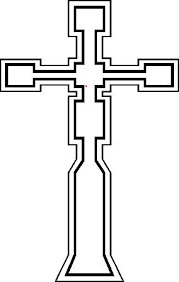 5th December2021Latest NewsThe Catholic Parishes of JarrowDiocese of Hexham & Newcastle a Registered Charity No. 1143450Saint Bede’s						                           Saint Mary’sChapel Road, Jarrow,	NE32 3LX		    Glasgow Road, Jarrow, NE32 4AU  stbedesrcchjarrow@yahoo.co.uk		        stmarysrcchjarrow@yahoo.co.ukFr Adrian Dixon 489 7364			                  Fr Saji Thottathll 489 7907Saint Joseph’s				                                 Saint Matthew’sSaint Joseph’s Way, Jarrow, NE32 4PJ	        York Avenue, Jarrow, NE32 5LPsaintjosephjarrow@yahoo.co.uk	     	  stmatthewsrcchjarrow@yahoo.co.ukFr Adrian Dixon 489 7364		           	                 Fr Saji Thottathill 489 7295Website: jarrowcatholic.org.uk  Facebook: St Josephs & St Bede’s Churches JarrowDeacon for Jarrow: Rev Kevin Atkinson Tel 0191 483 2679 Mobile 0771 173 6599Parish Sister at St Bede’s: Sr Mary LeesHospital Chaplains: Newcastle Hospitals 2336161; RVI + FreemanFr Arockia Mariadass   2655290, or part time Rev Richard McLaughlin 2336161Gateshead QE, Dunston Hill, Bensham: Rev Peter Jones  QE 4820000, ext 2072;Sunderland Royal: Mrs Linda Longstaff  5656256, or 5699180